Application Screenshots for Jurisdictions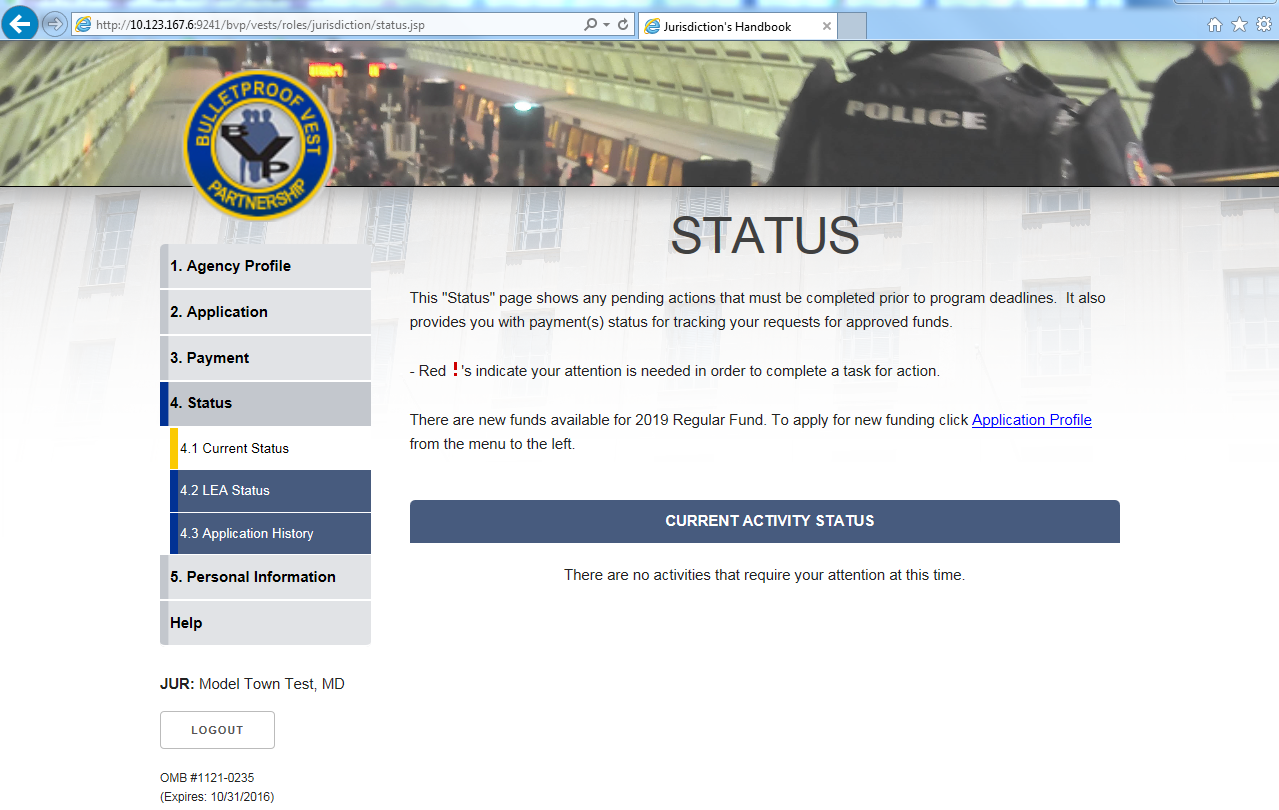 Figure 1 – Status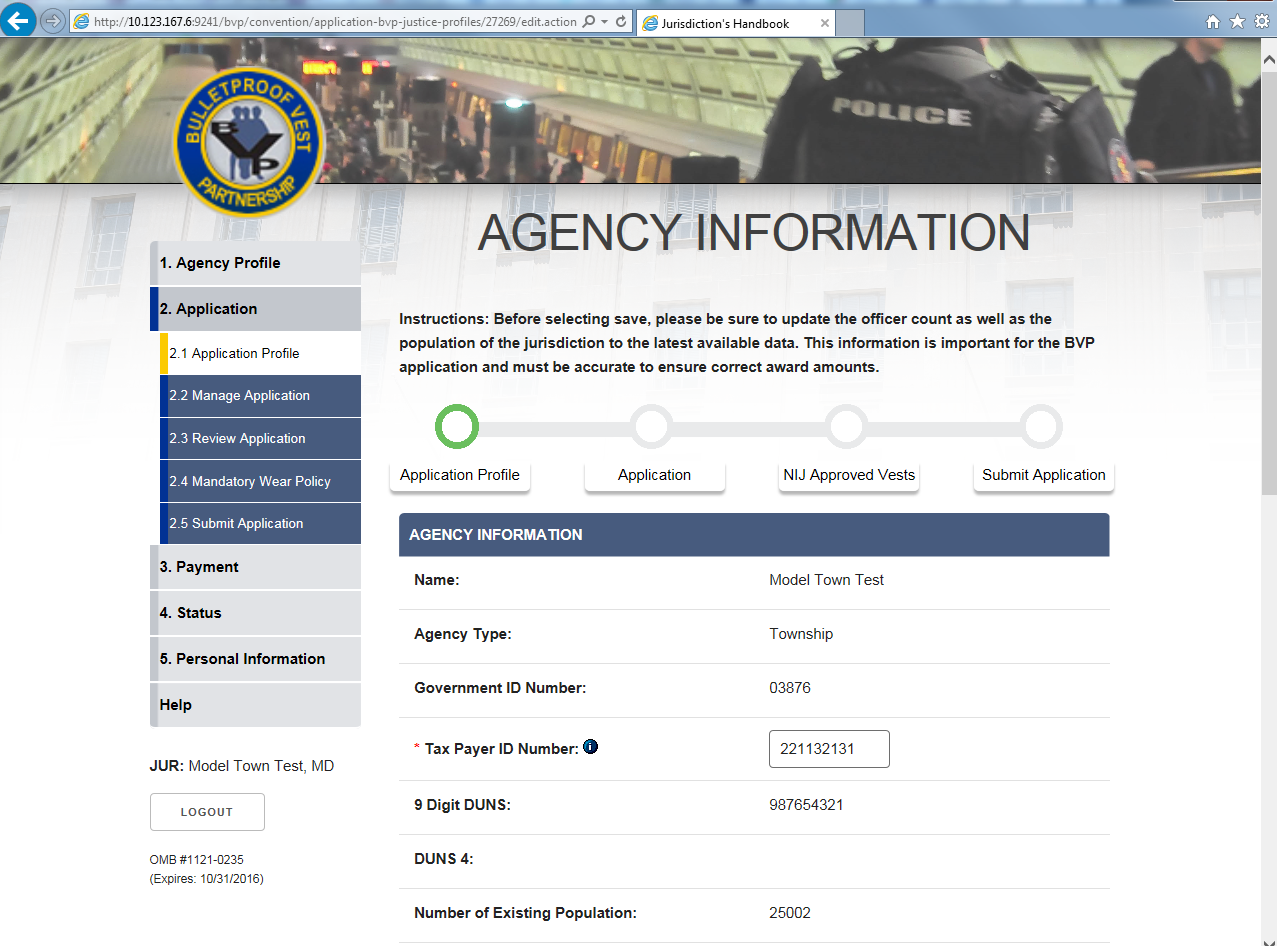 Figure 2 – Application Profile: Agency Information (continue)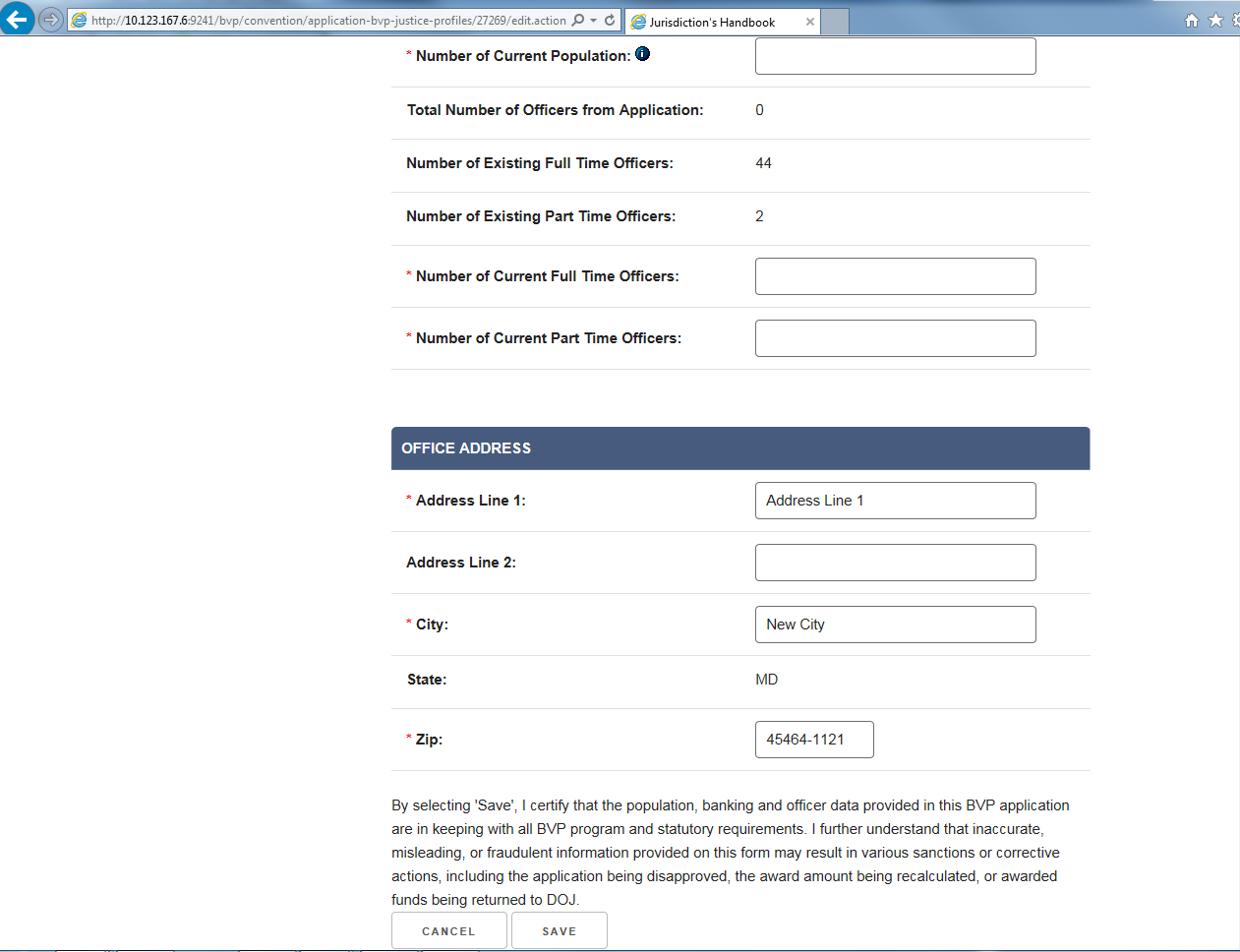 Figure 3 – Application Profile: Agency Information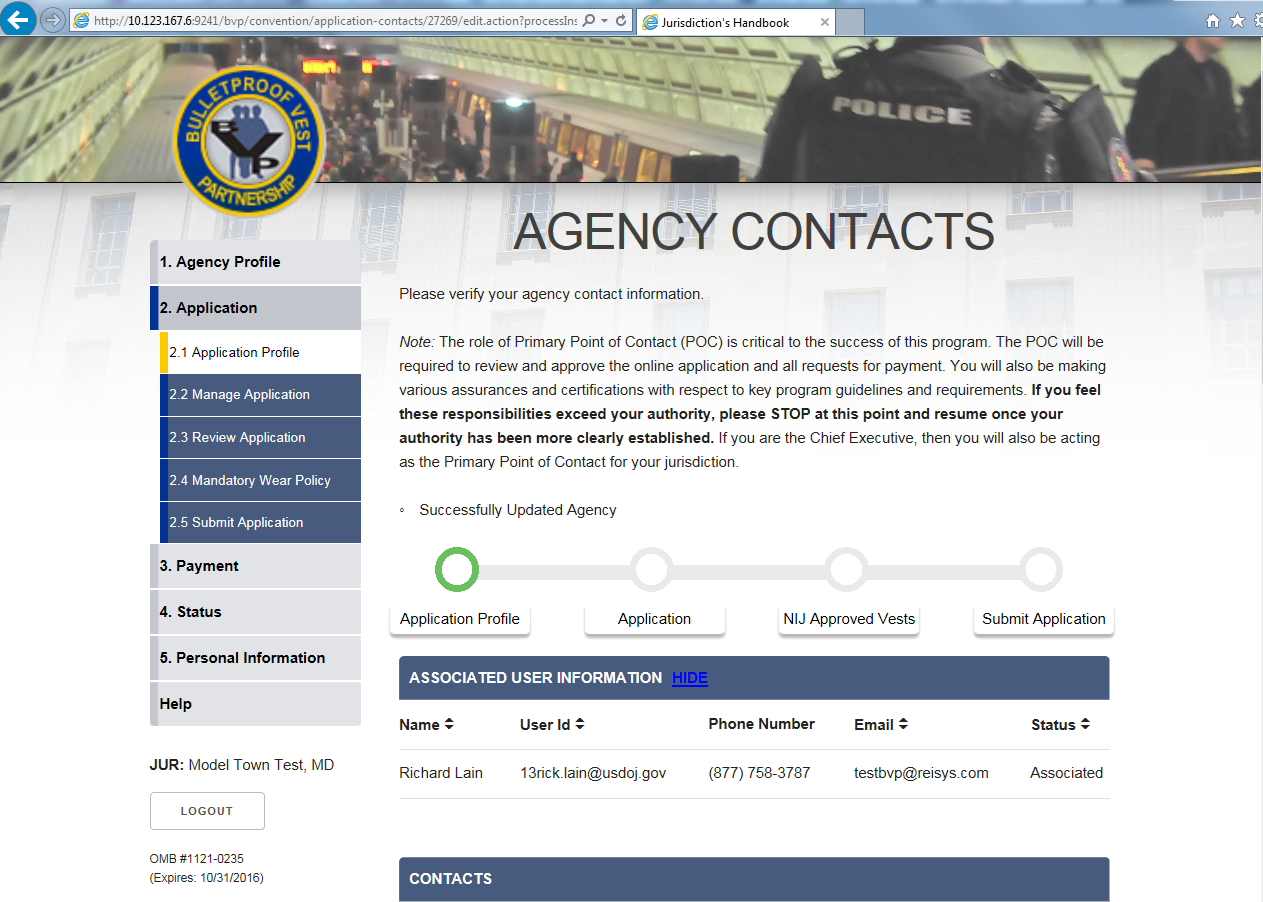 Figure 4 – Application Profile: Agency Contacts (continue)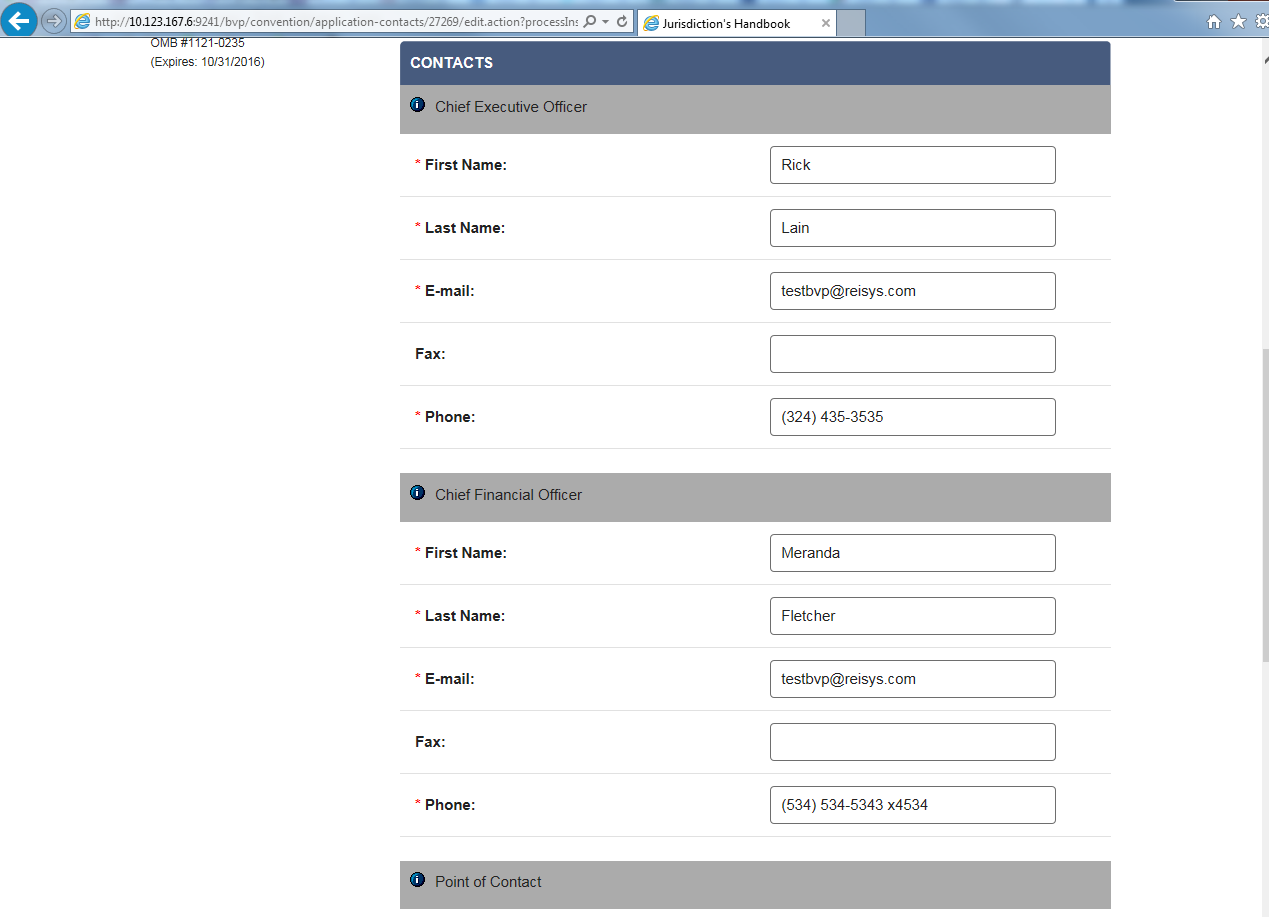 Figure 5 – Application Profile: Agency Contacts (continue)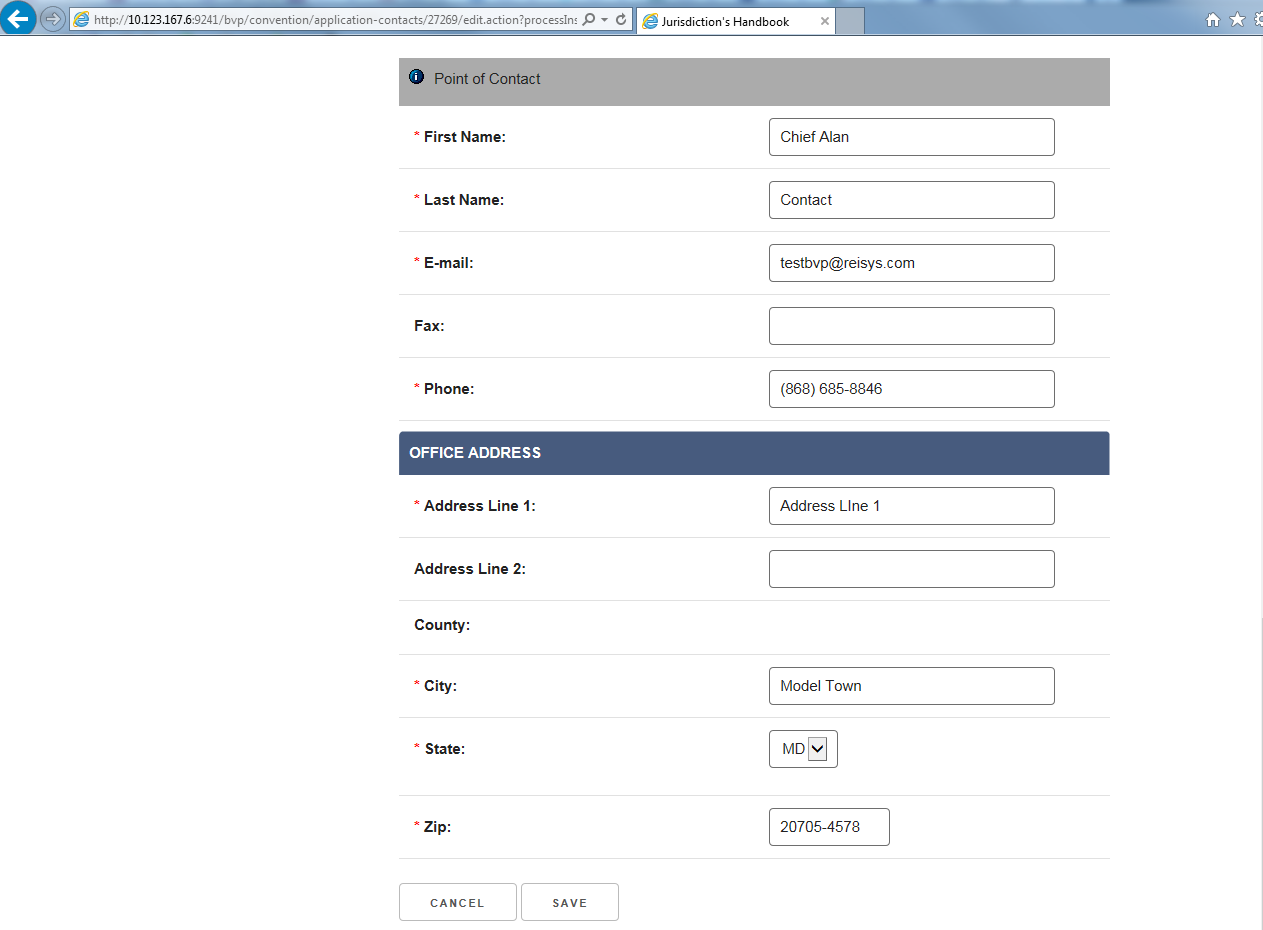 Figure 6 – Application Profile: Agency Contacts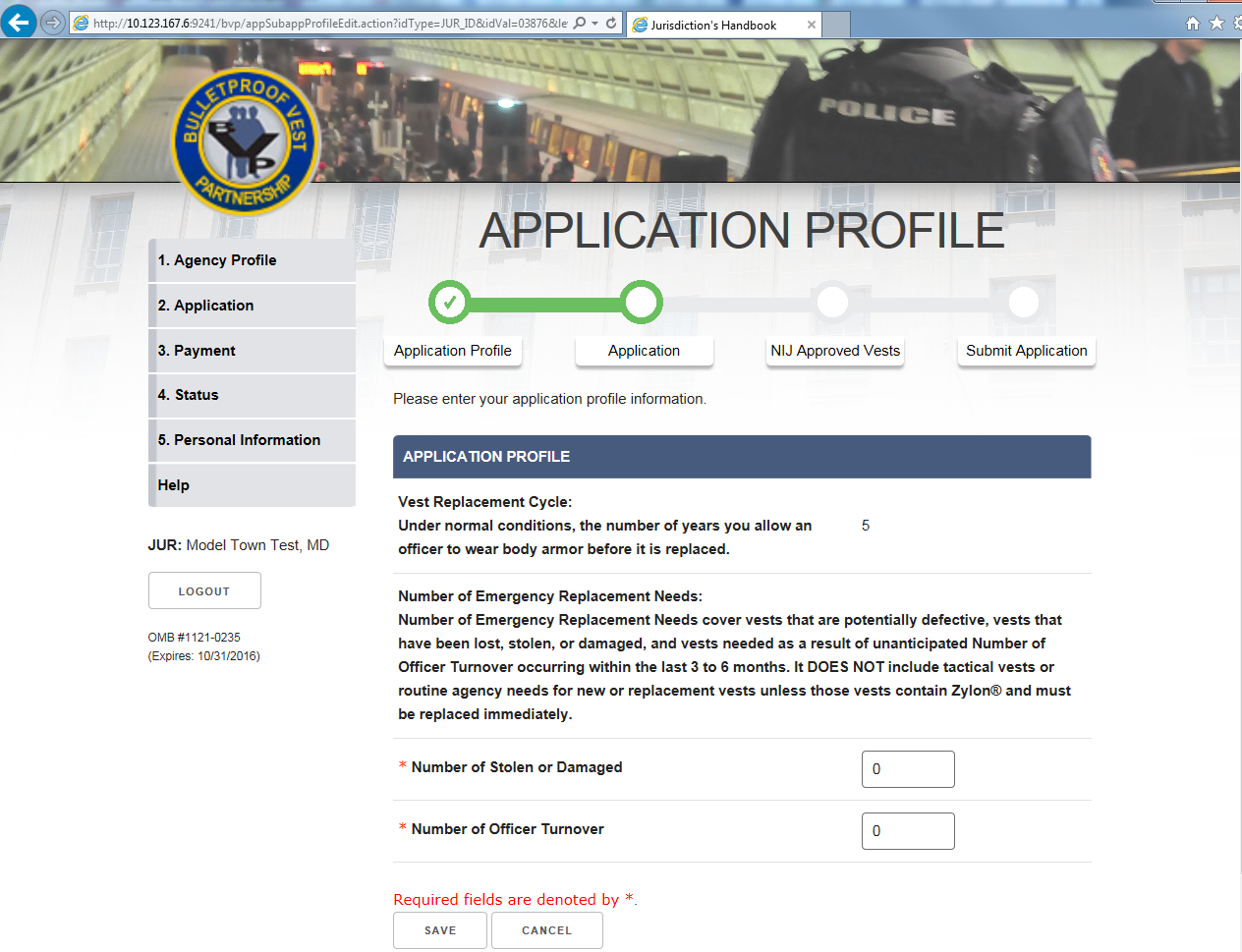 Figure 7 – Application Profile: Application Profile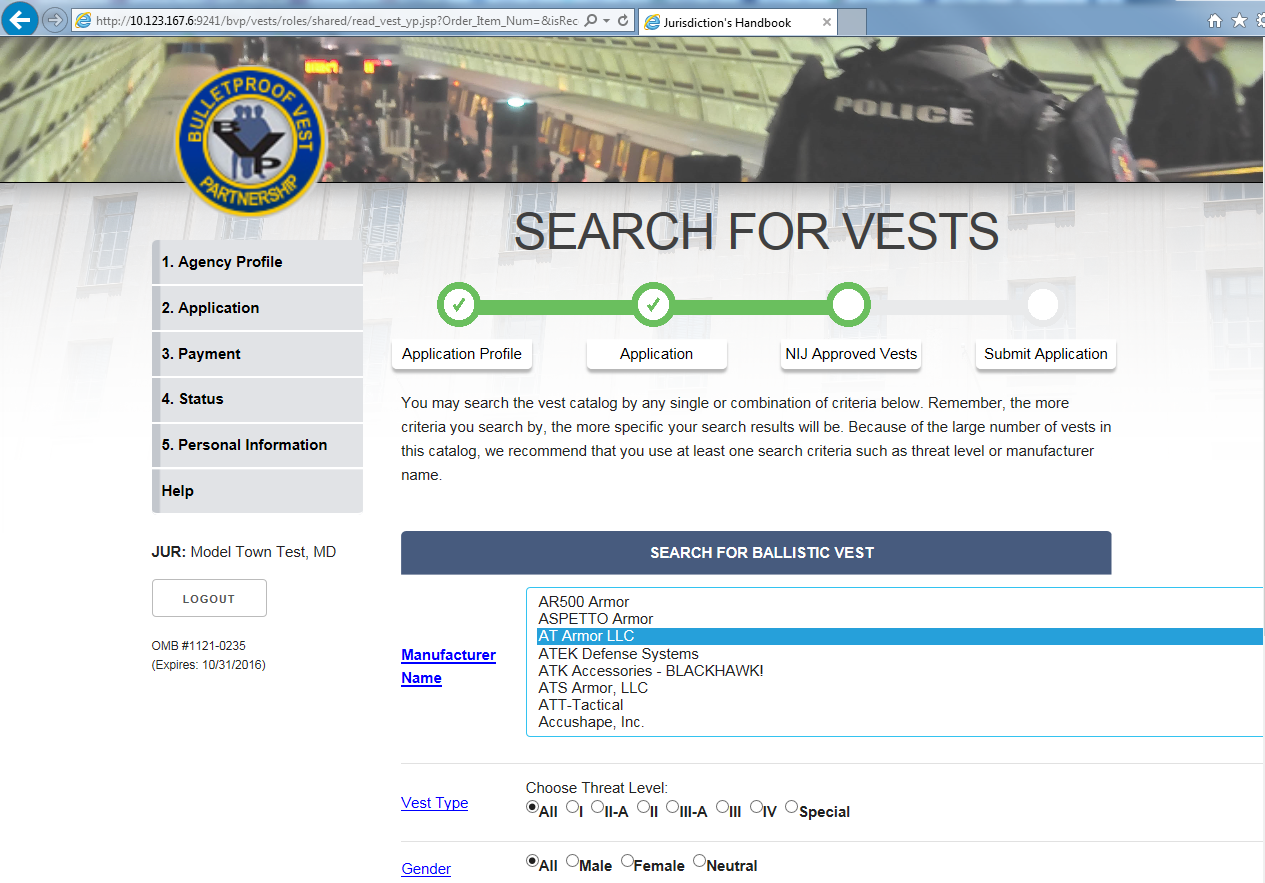 Figure 8 – Manage Application: Search for Vests (continue)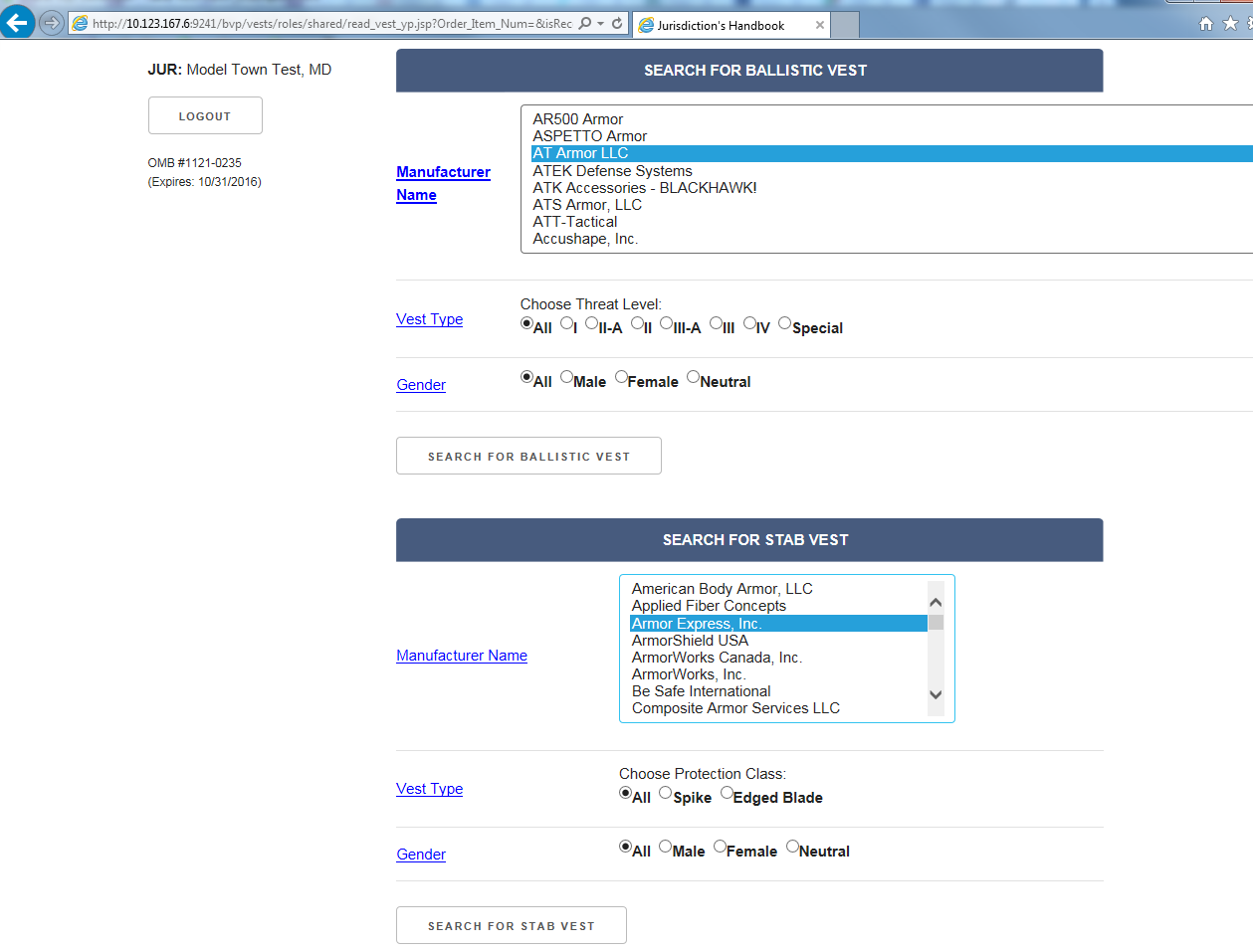 Figure 9 – Manage Application: Search for Vests (continue)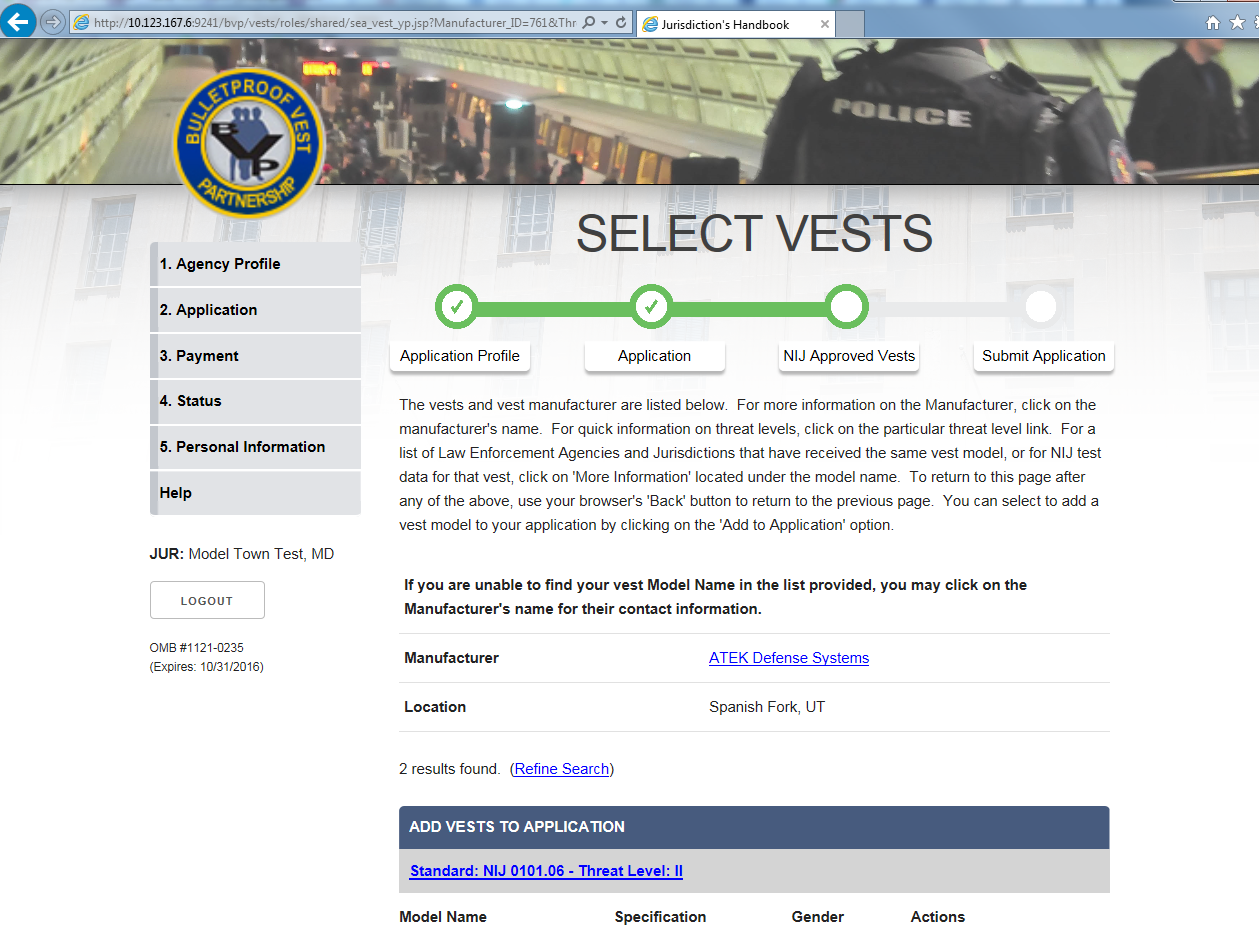 Figure 10 – Manage Application: Search for Vests (continue)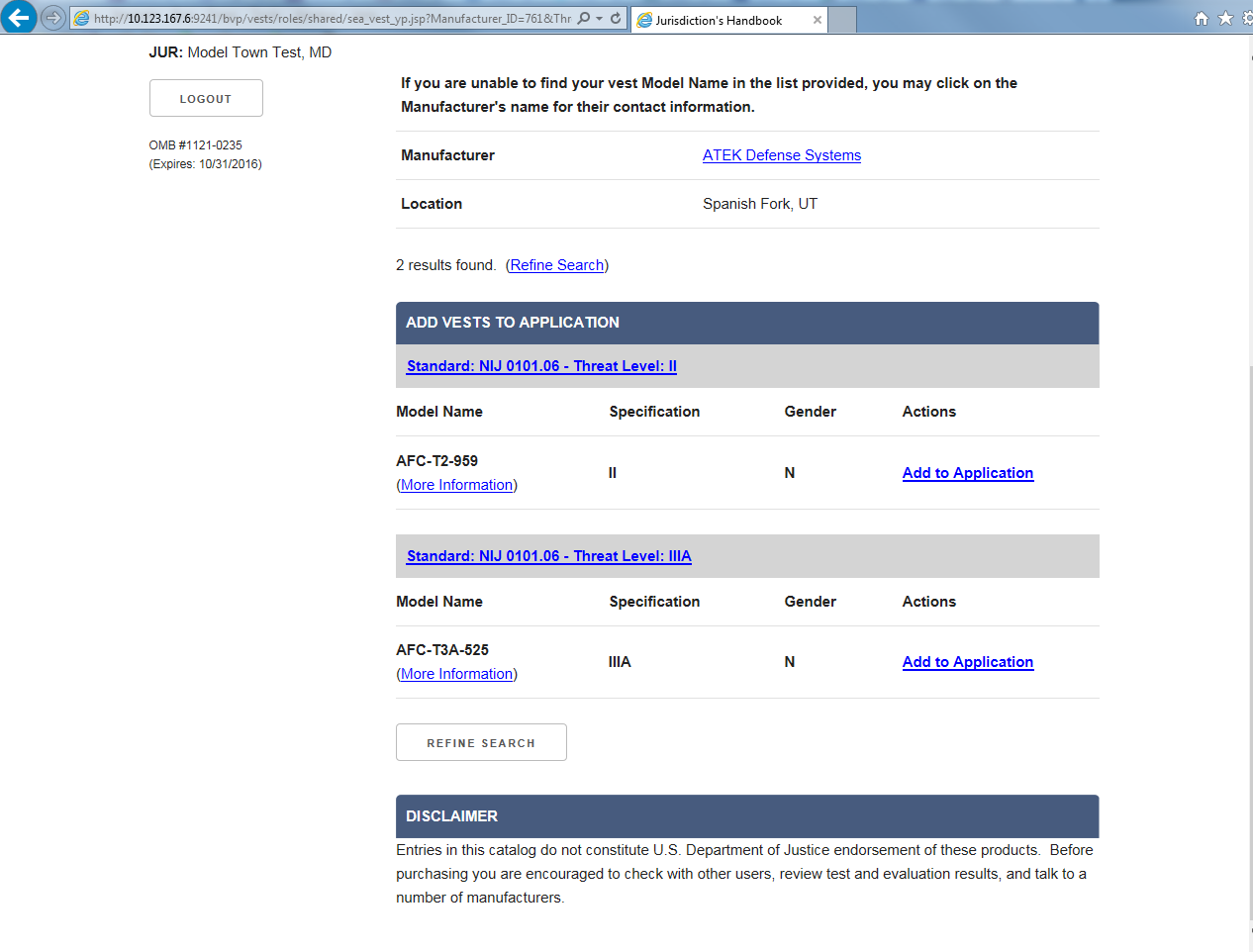 Figure 11 – Manage Application: Search for Vests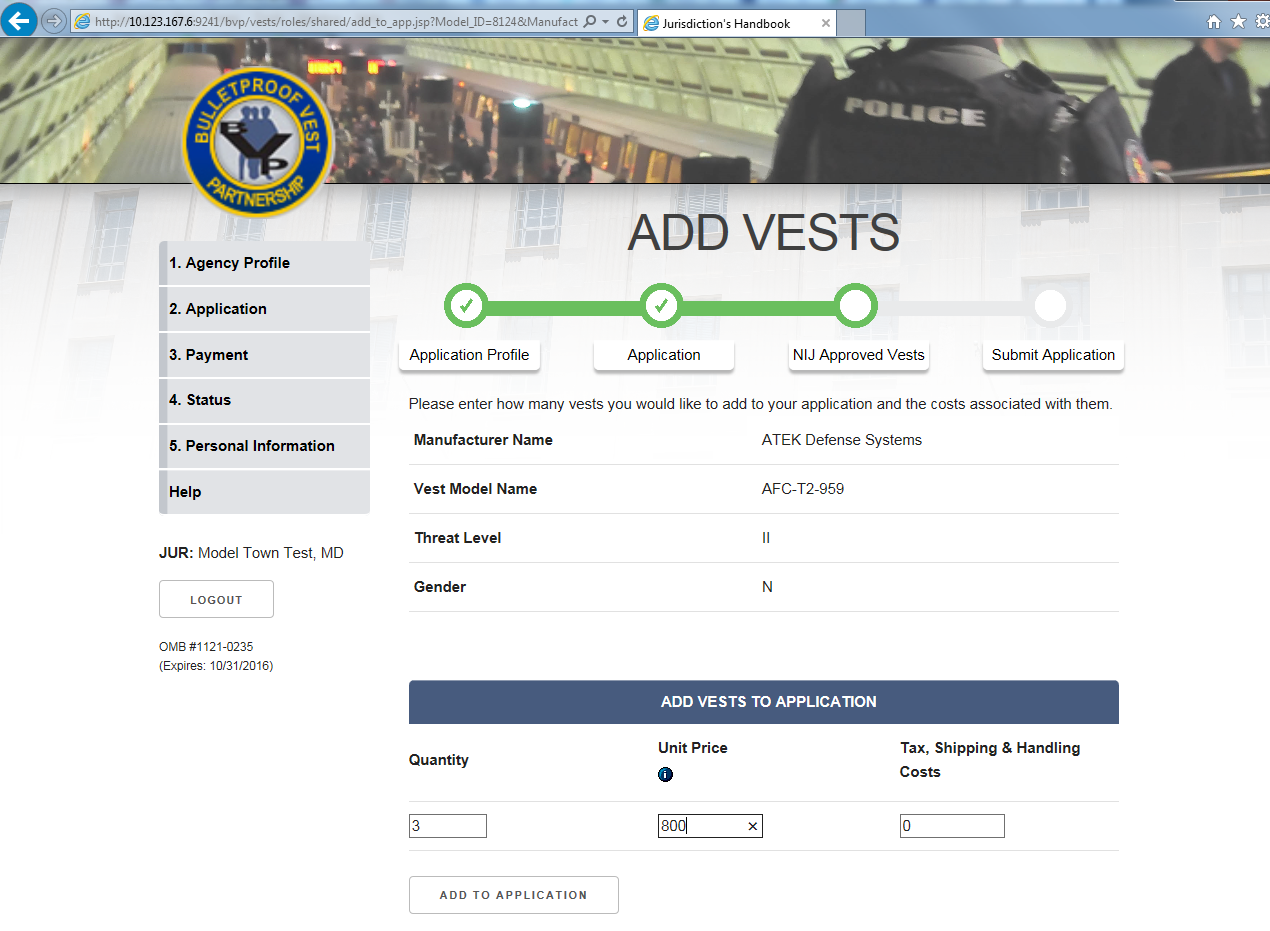 Figure 12 – Manage Application: Add Vests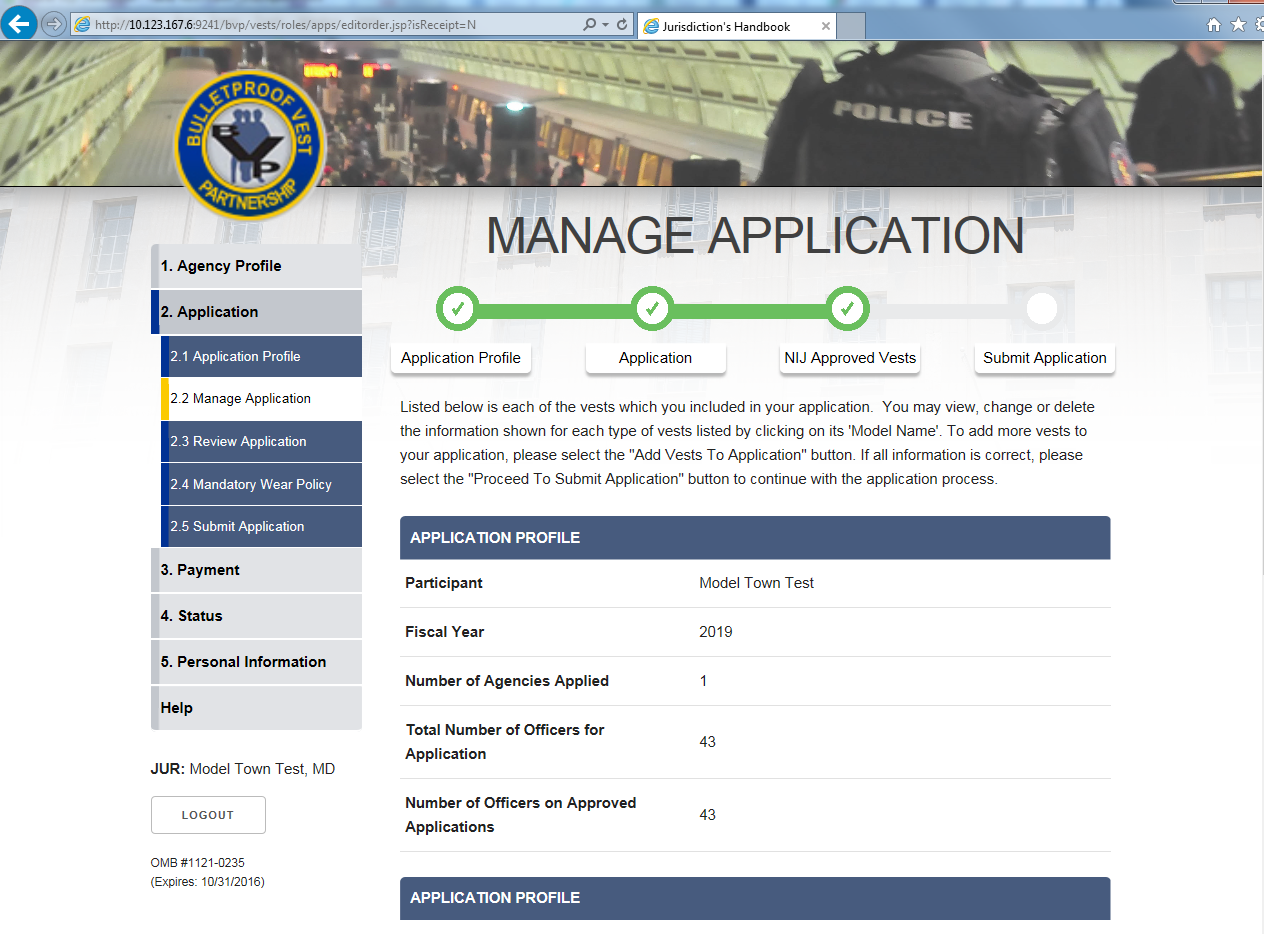 Figure 13 – Manage Application: Vests Added (continue)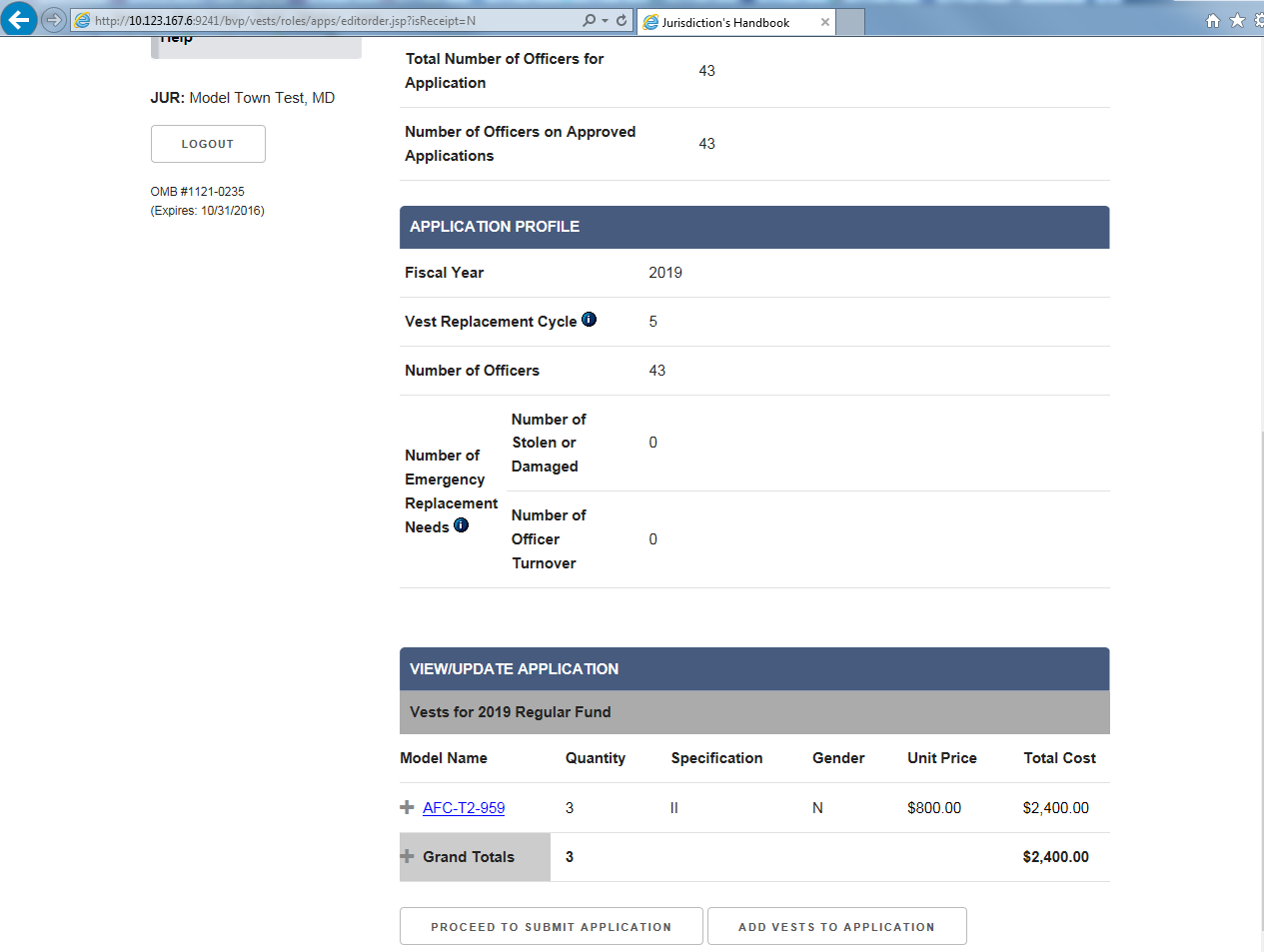 Figure 14 – Manage Application: Vests Added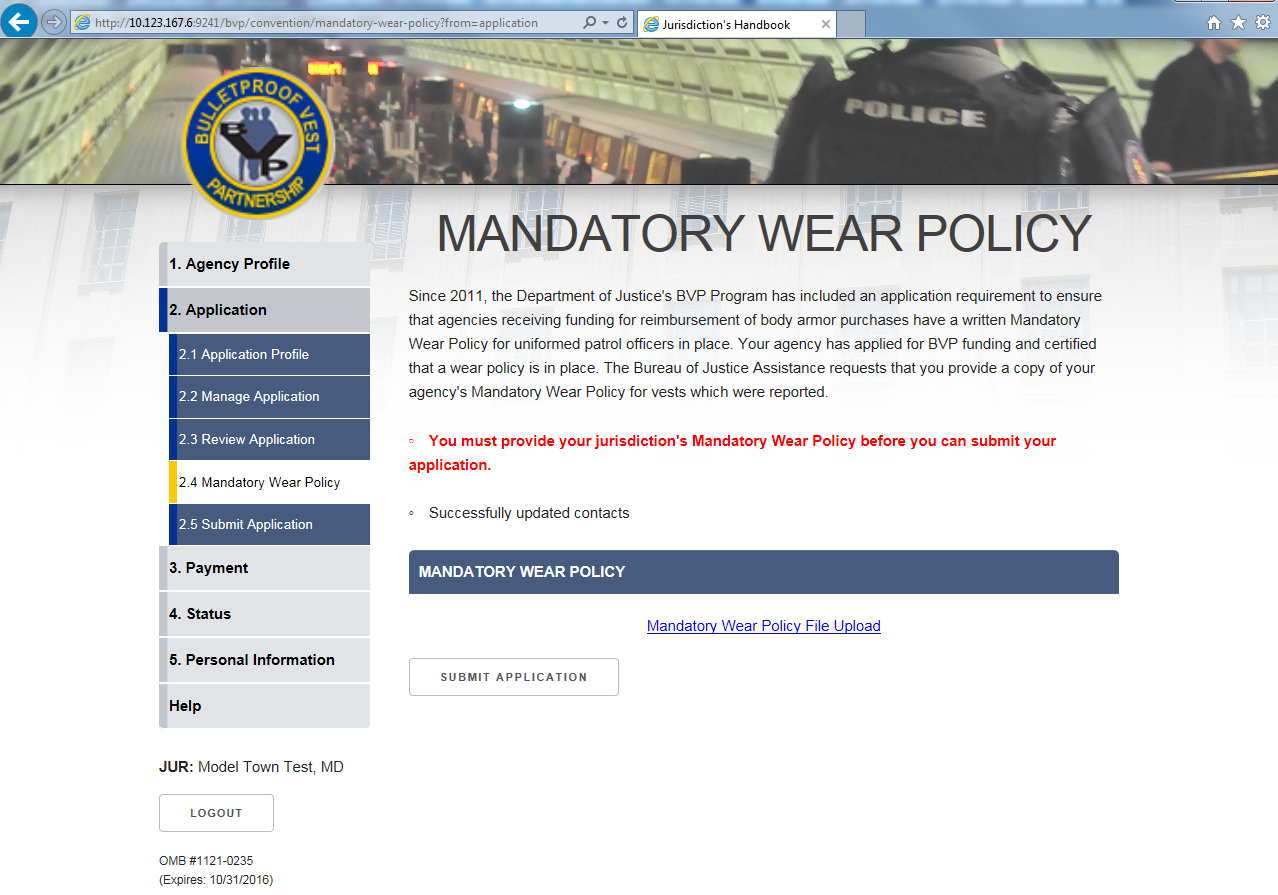 Figure 15 – Mandatory Wear Policy (continue)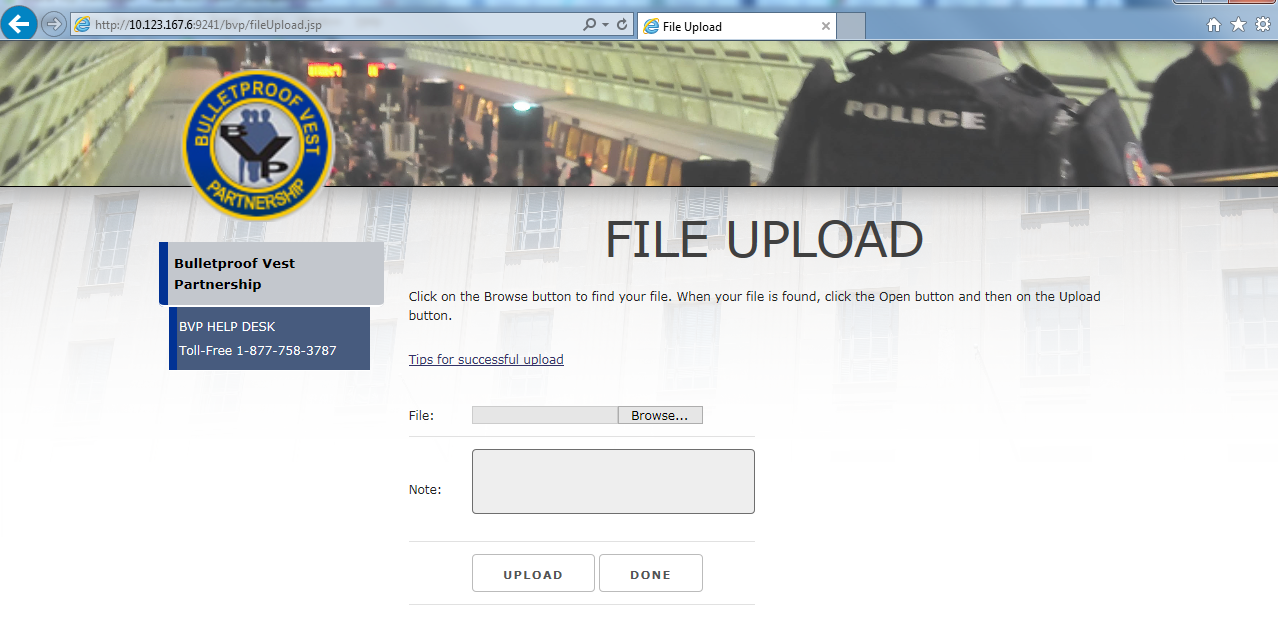 Figure 16 – Mandatory Wear Policy: File Upload (continue)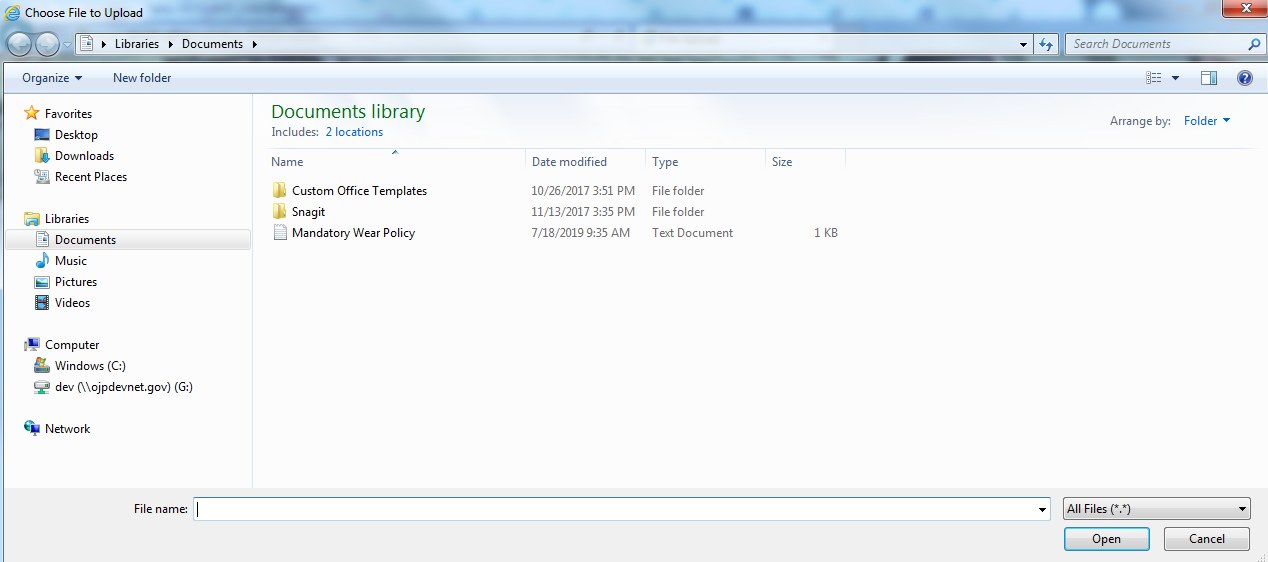 Figure 17 – Mandatory Wear Policy: File Upload (continue)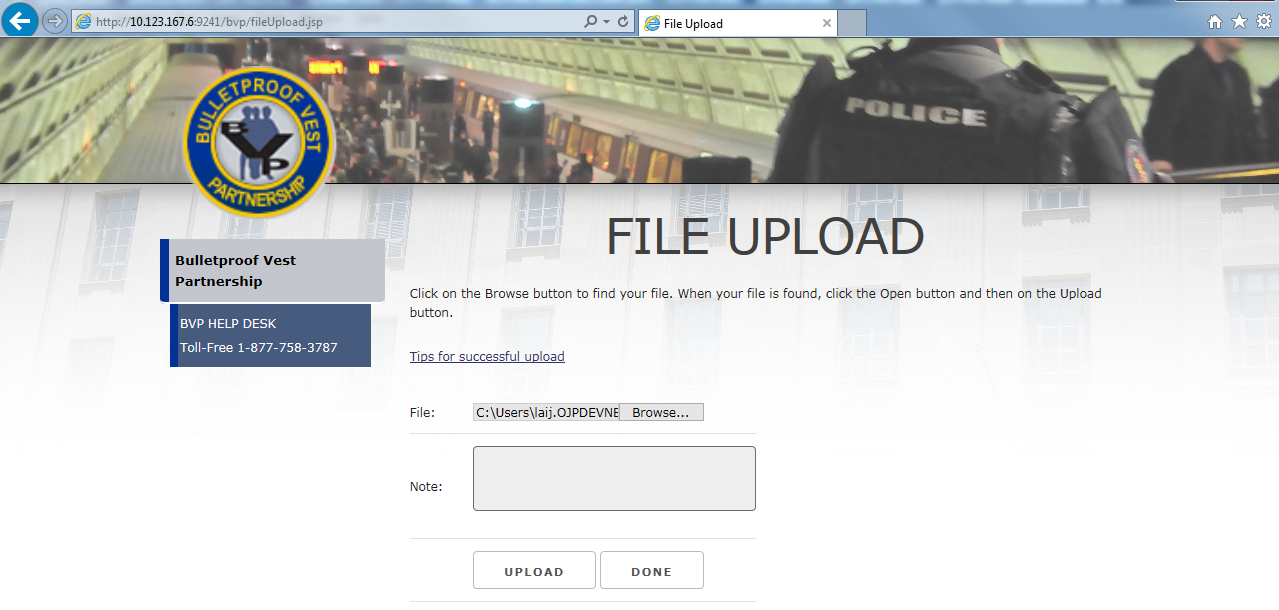 Figure 18 – Mandatory Wear Policy: File Upload (continue)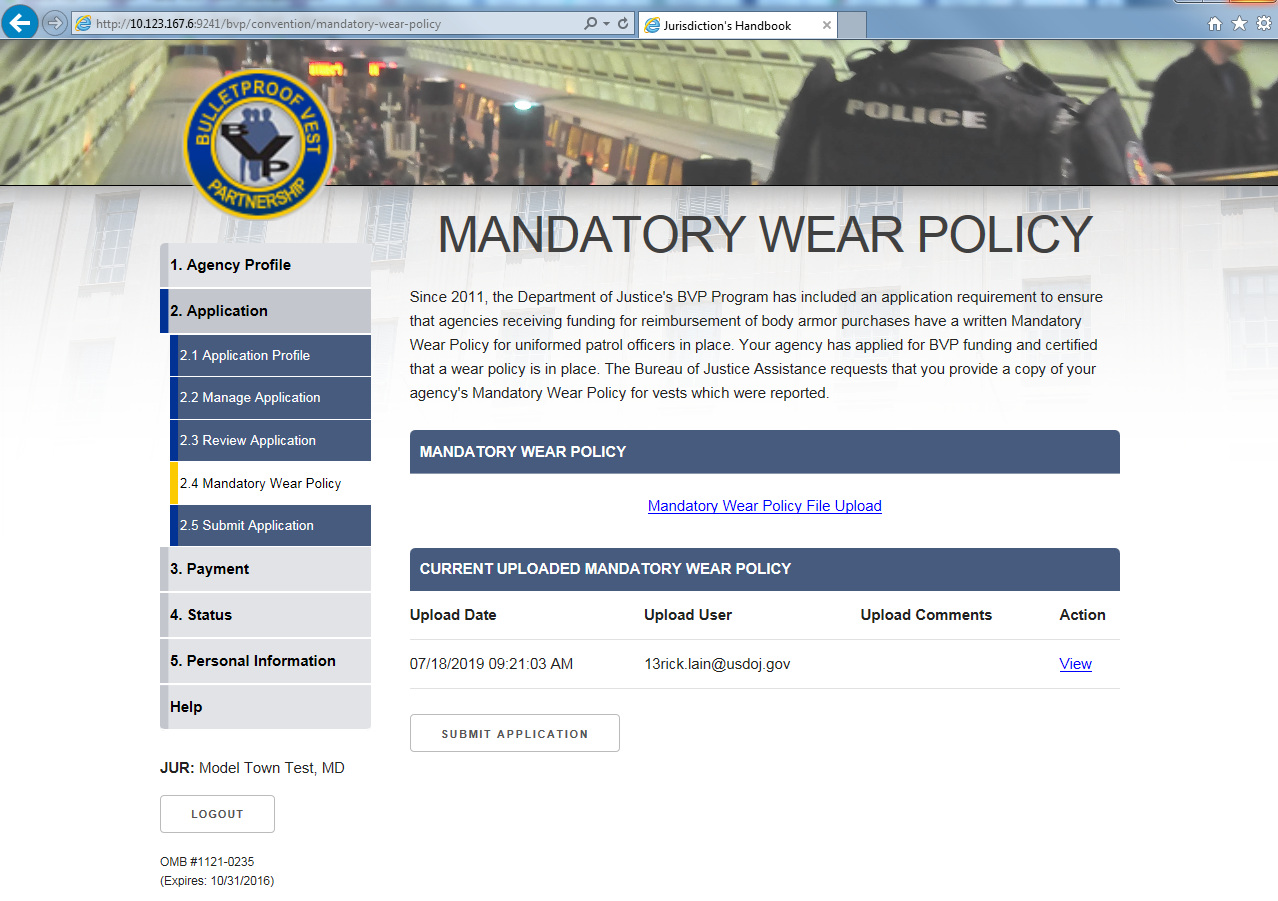 Figure 19 – Mandatory Wear Policy: File Uploaded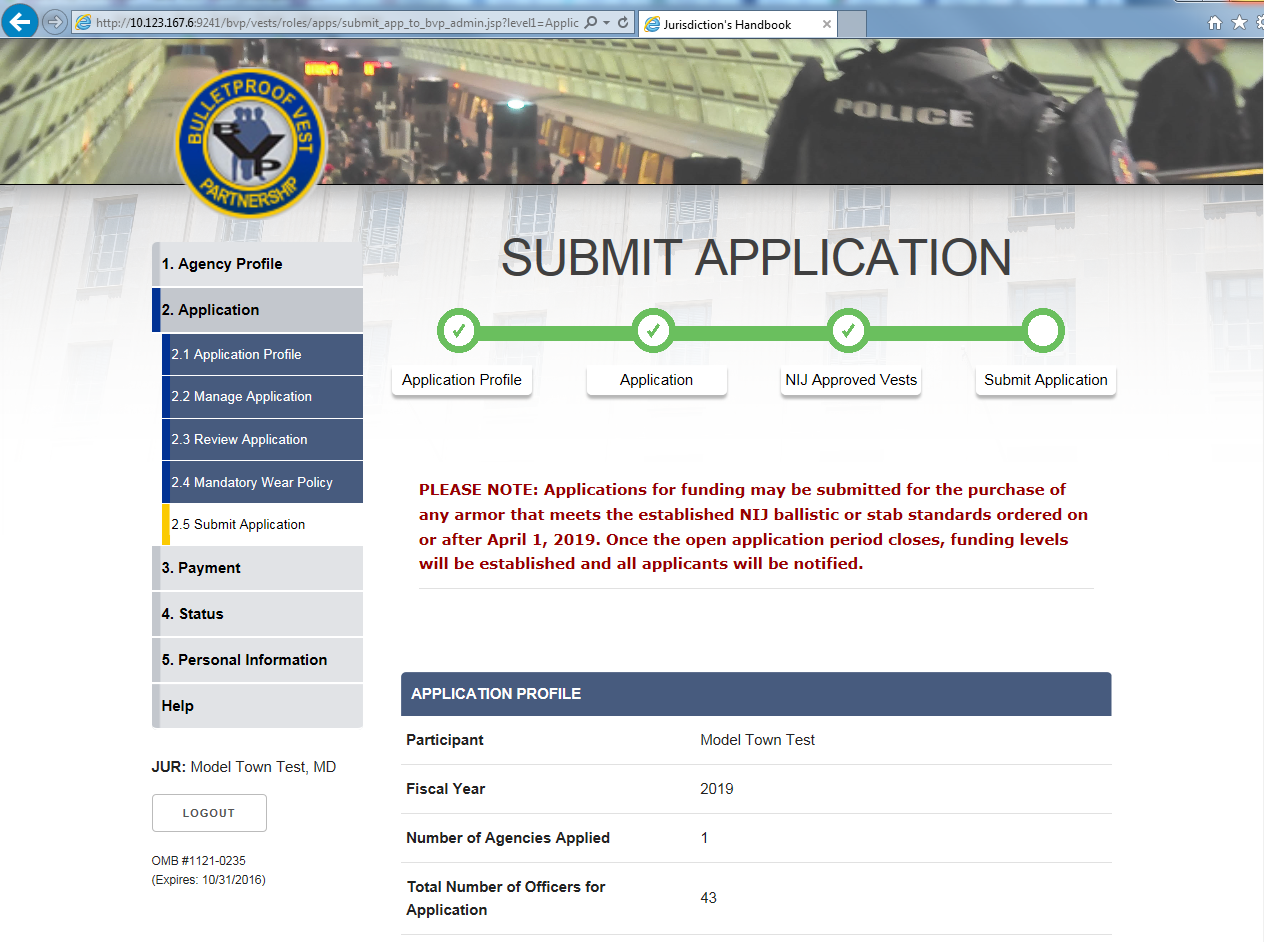 Figure 20 – Submit Application (continue)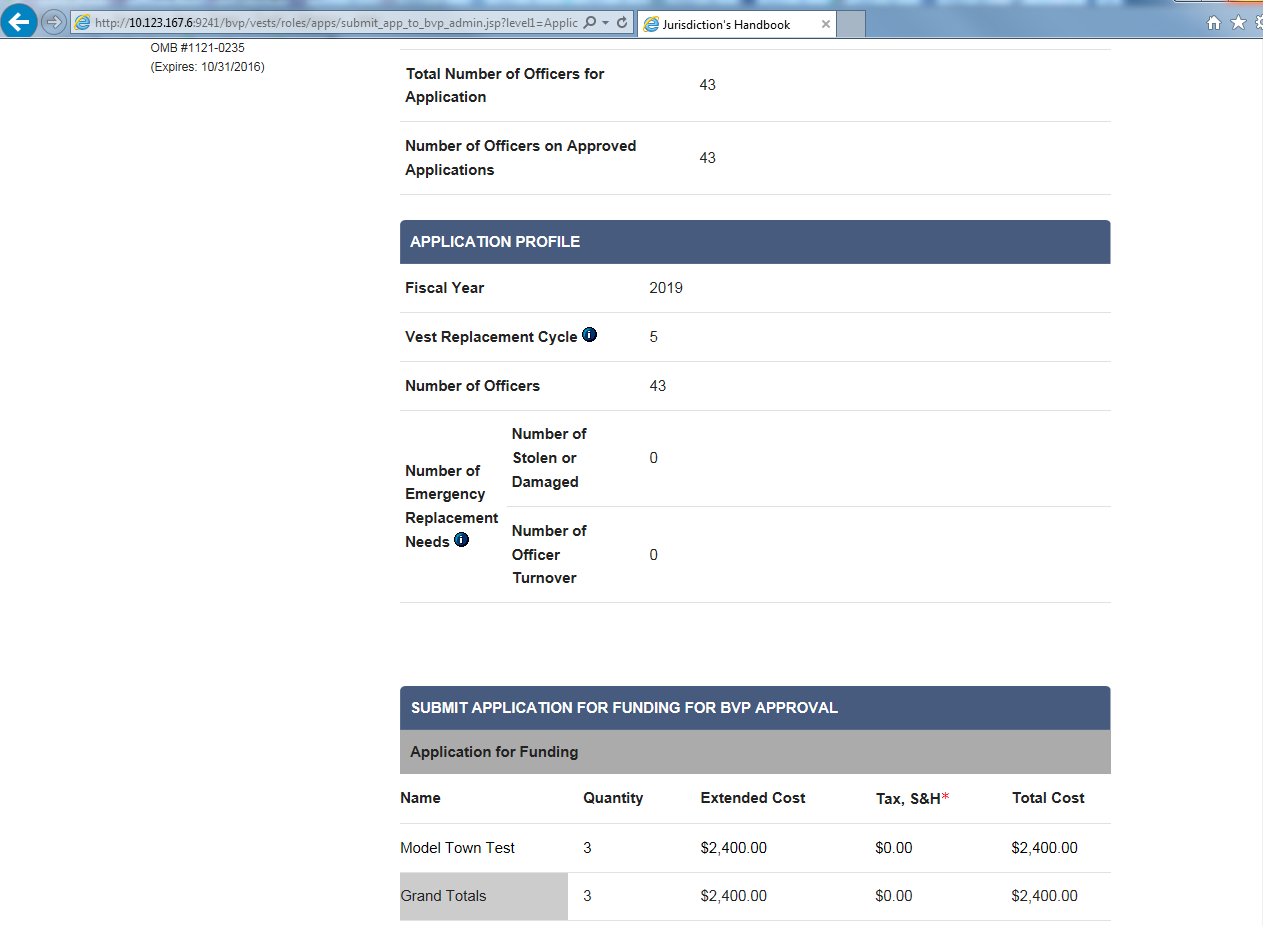 Figure 21 – Submit Application (continue)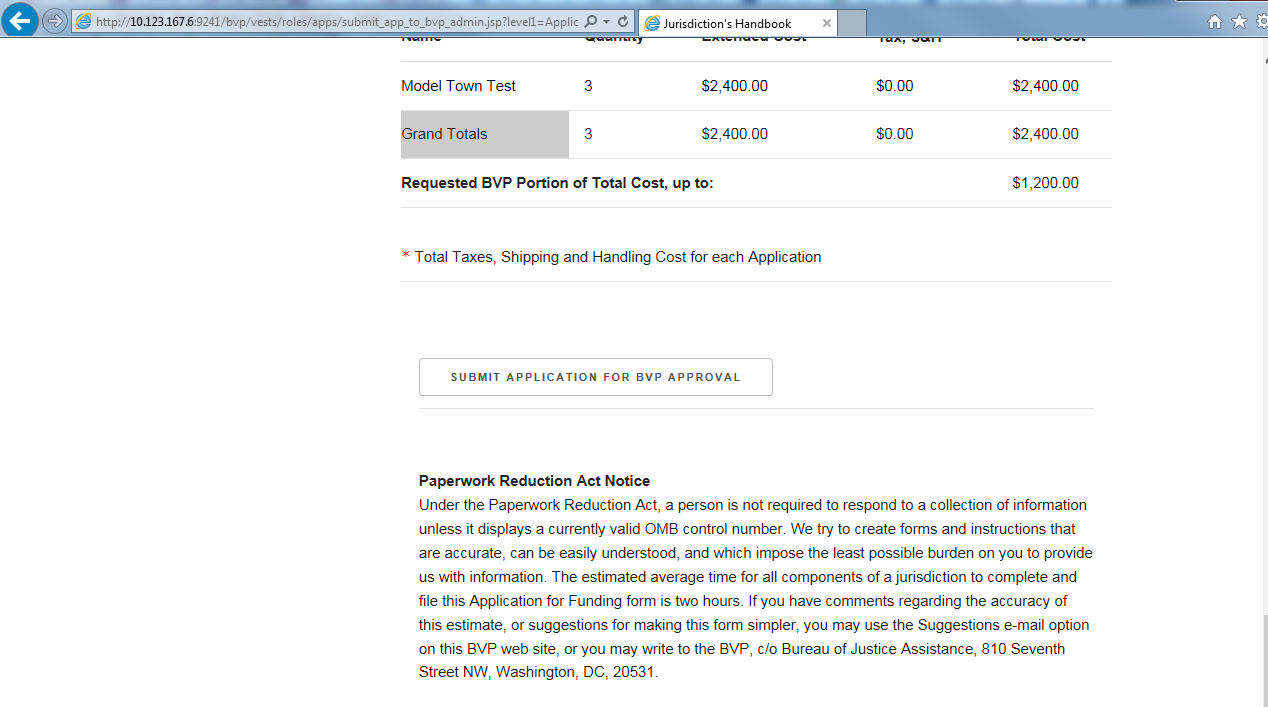 Figure 22 – Submit Application (continue)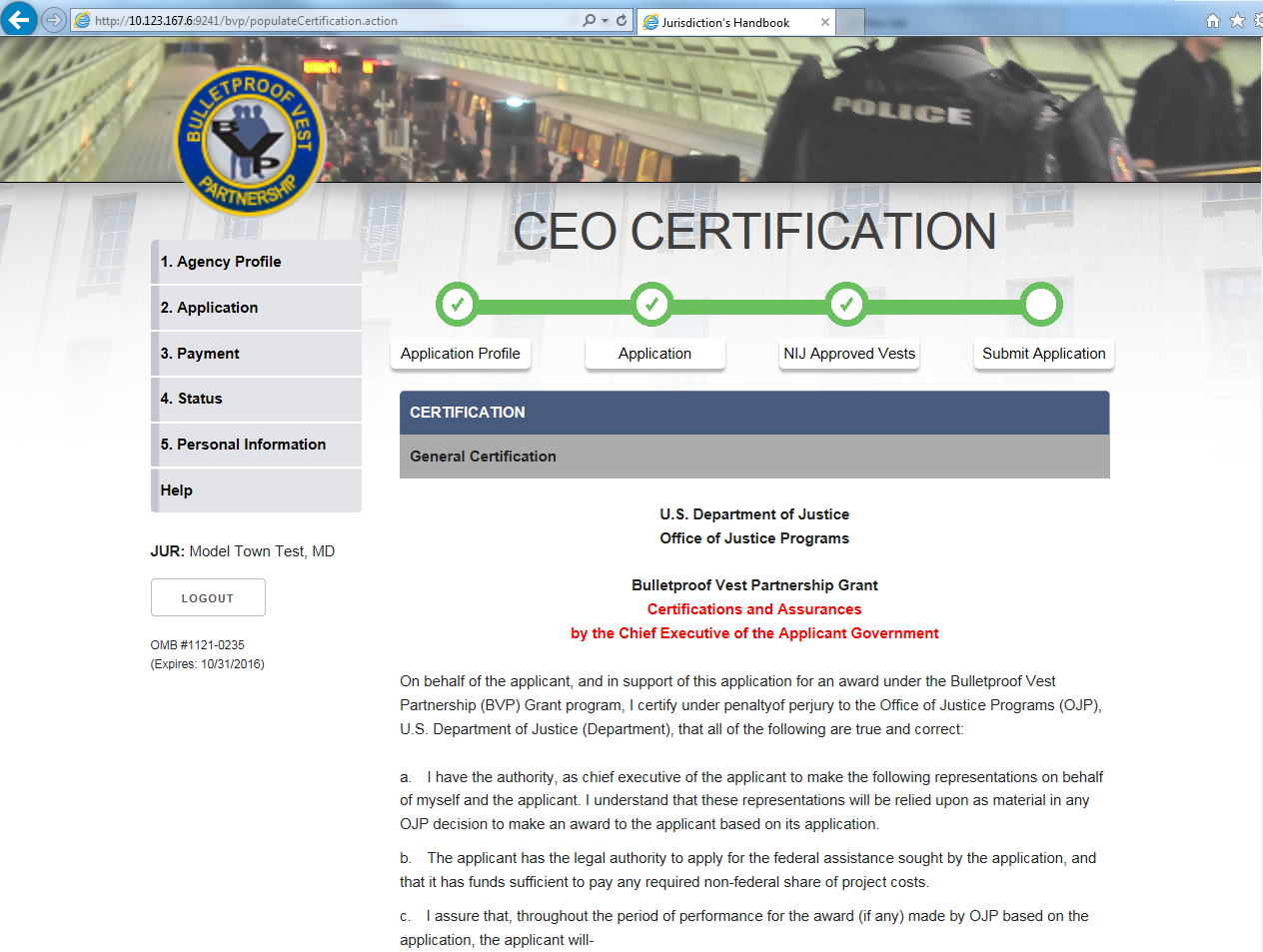 Figure 23 – Submit Application: CEO Certification (continue)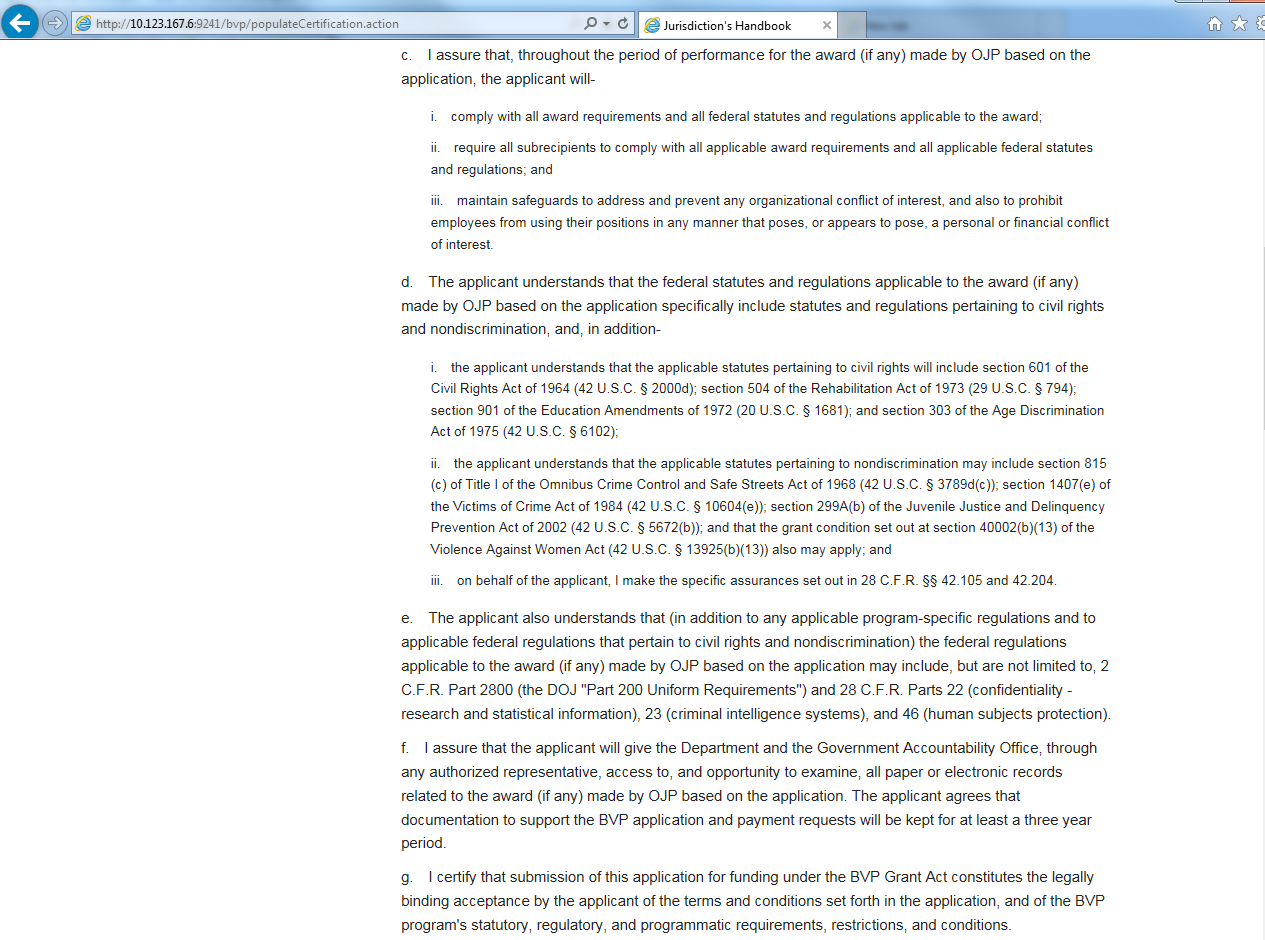 Figure 24 – Submit Application: CEO Certification (continue)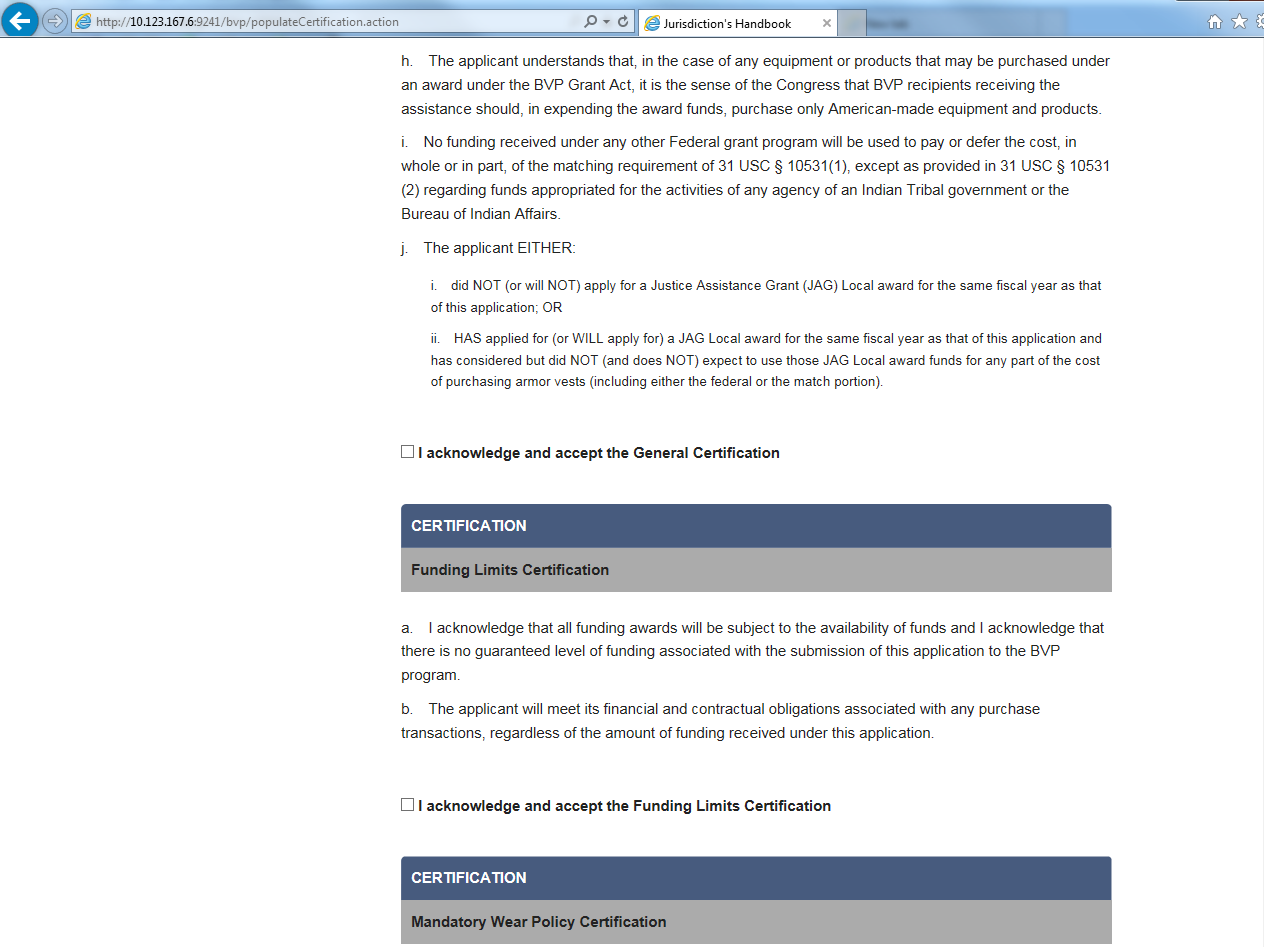 Figure 25 – Submit Application: CEO Certification (continue)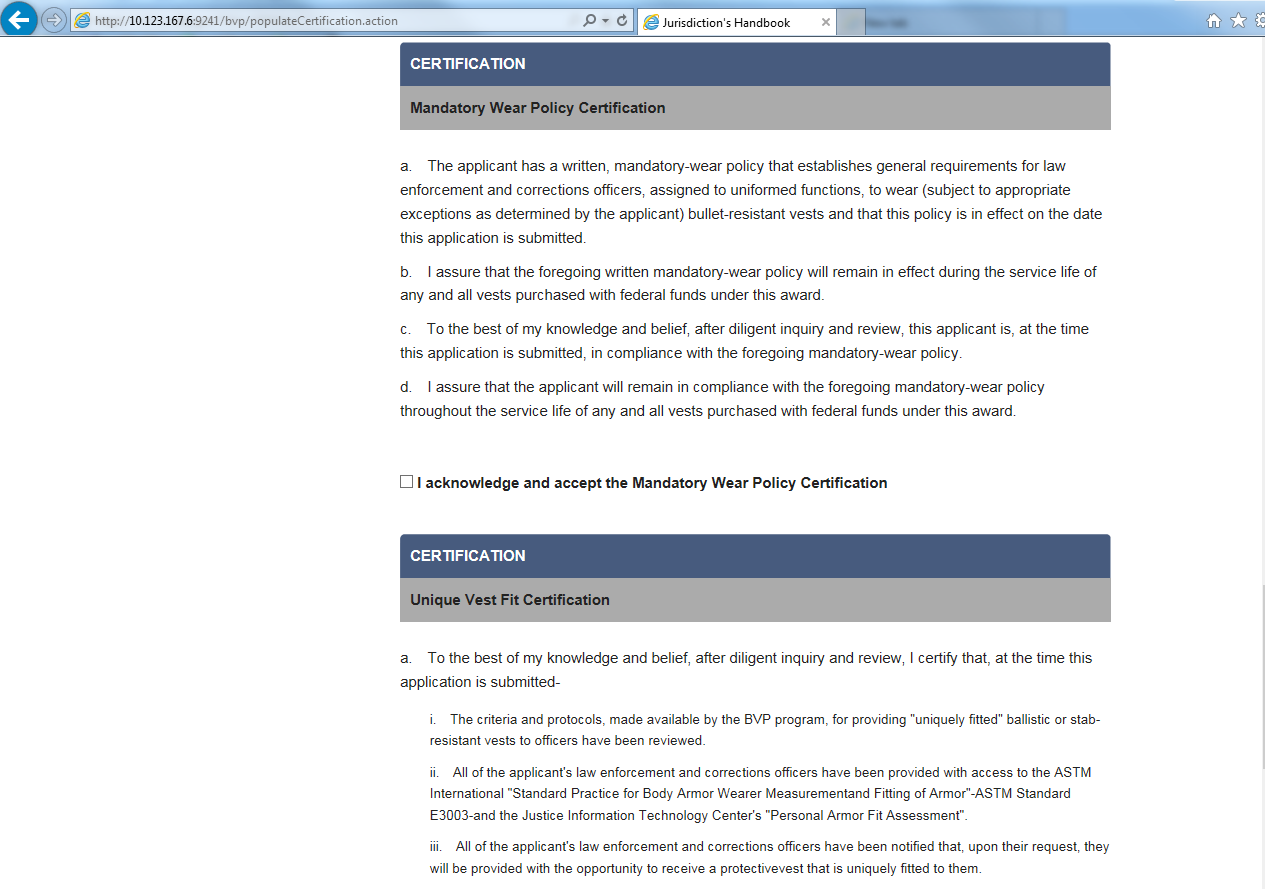 Figure 26 – Submit Application: CEO Certification (continue)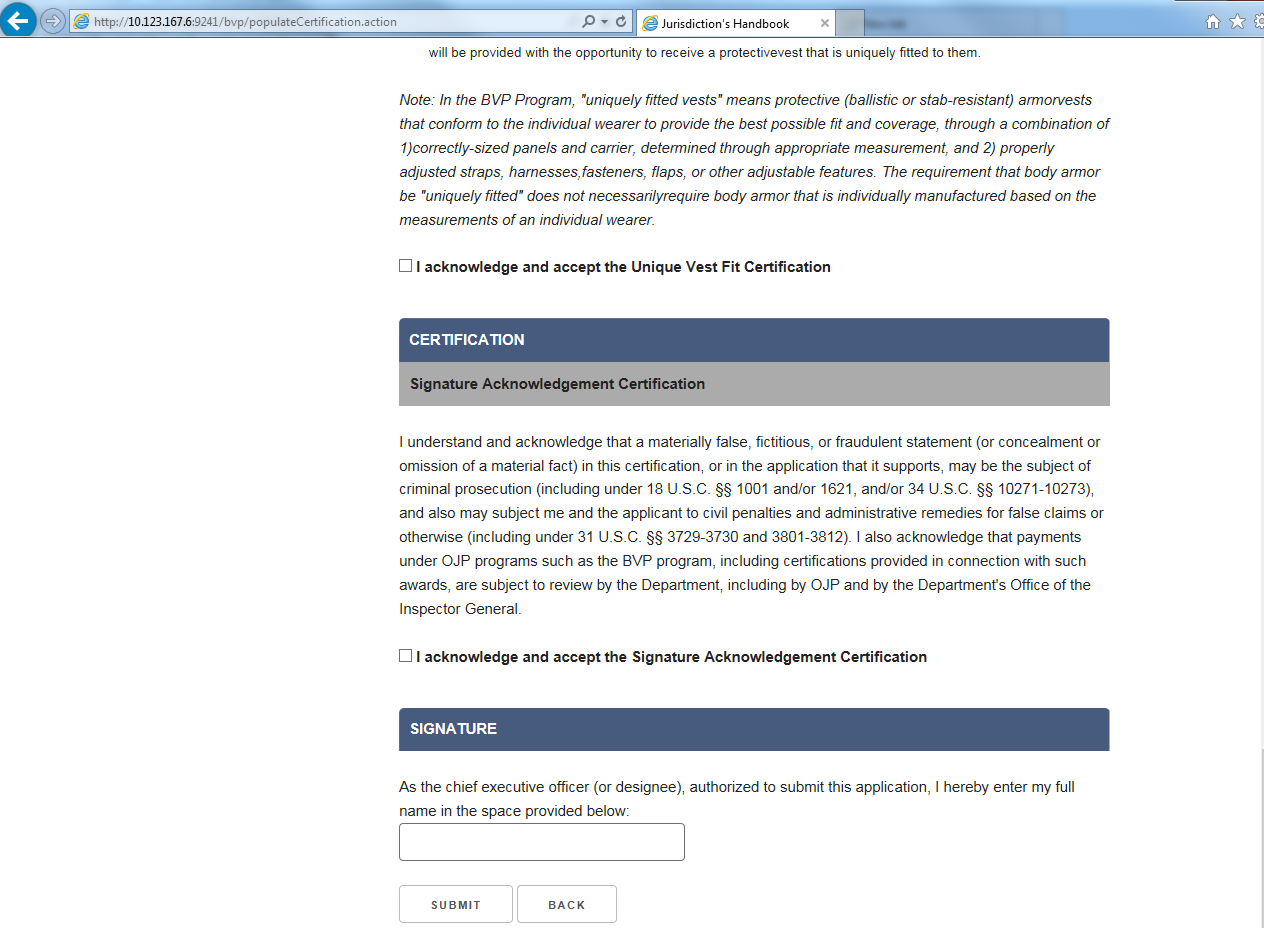 Figure 27 – Submit Application: CEO Certification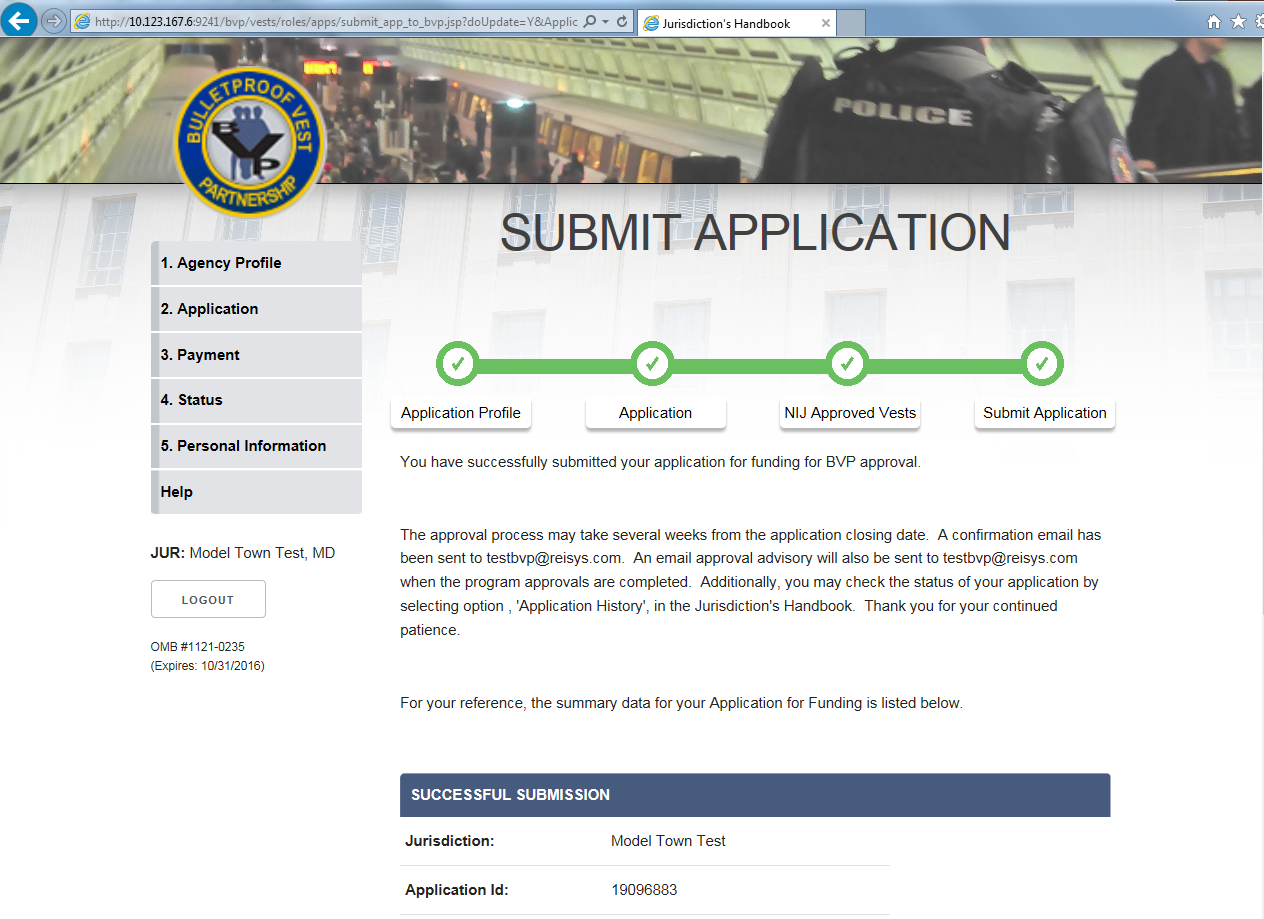 Figure 28 – Submit Application: Successful Submission (continue)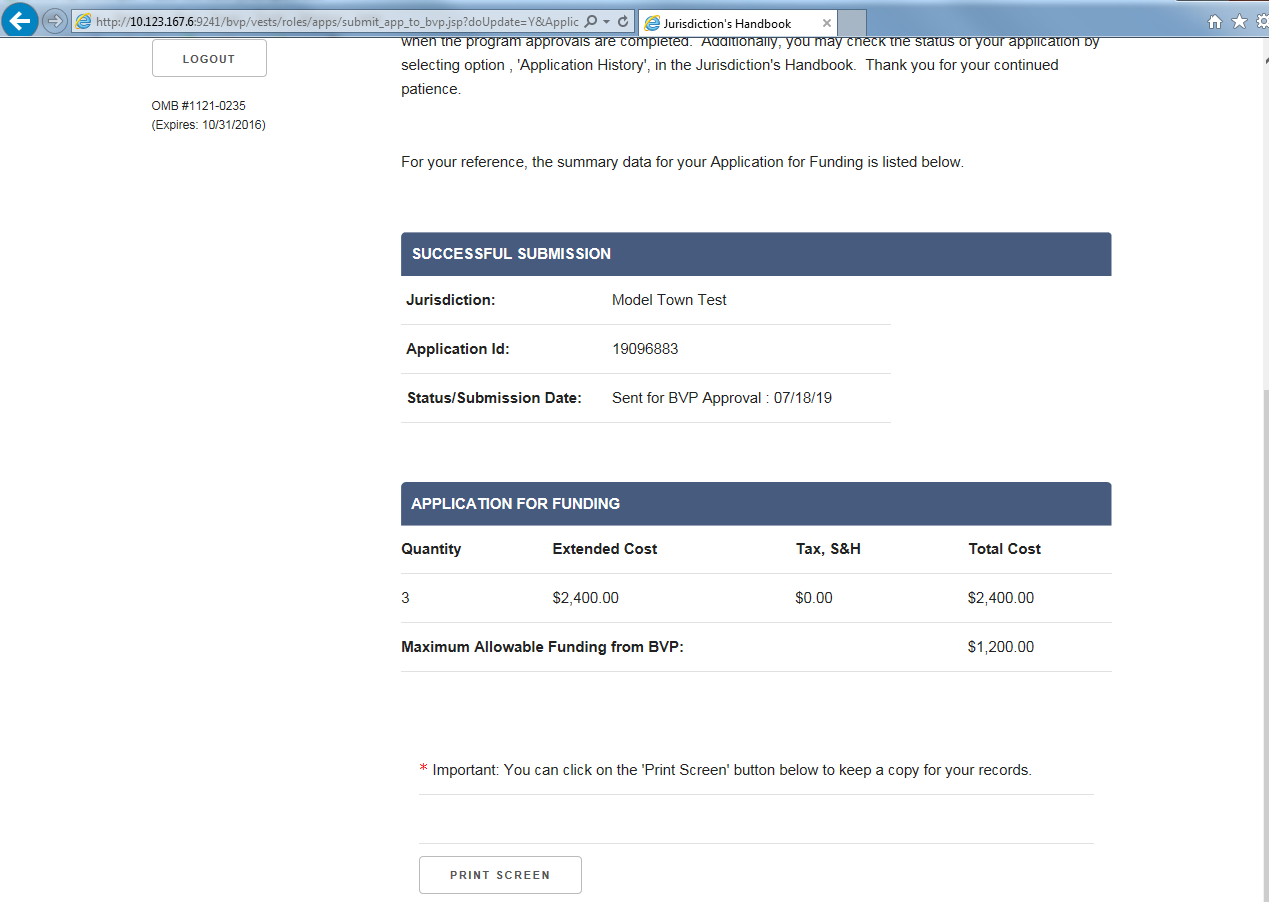 Figure 29 – Submit Application: Successful Submission